8:20 P.M. S1-1 3yo 71-90 Handicap8:20 P.M. S1-1 3yo 71-90 Handicap8:20 P.M. S1-1 3yo 71-90 Handicap8:20 P.M. S1-1 3yo 71-90 Handicap8:20 P.M. S1-1 3yo 71-90 Handicap8:20 P.M. S1-1 3yo 71-90 Handicap8:20 P.M. S1-1 3yo 71-90 HandicapS1-18:20 P.M.HK TIME(08.07.2017)(1:20 P.M. LOCAL TIME)(08.07.2017)3yo 71-90 Handicap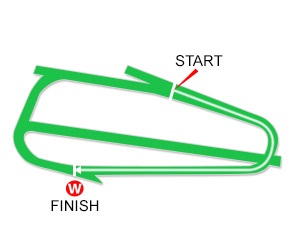 Sandown, Great Britain - Turf - 1400 Metres (Right-handed) For 3-years-old only. Rated 71-90. Lowest weight 114lb; Highest weight 133lb. Penalties: after July 1st, for each race won 6lb.Total Prize Money (GBP) £12,0001st £7,470, 2nd £2,236, 3rd £1,118, 4th £559, 5th £279, 6th £140PosDateRace DetailsRace DetailsTrackTrackDist/Course/GoingDist/Course/GoingWt.JockeyDr.Race TimeFinish & MarginFinish & MarginOddsGearWinner/Second/ThirdComments1/96May173yo+ HcpGBP19,674DON, GB1405 StTurf GF 117Patrick McDonald21.24.6710.57/2FAardwolf (USA) Gallipoli (IRE) Alnashama (GB) set stdy pce: qcknd 3f out: rdn along wl over 1f out: drvn and hld on wl fnl f10/1027May173yo HcpGBP98,370GOO, GB1400 RHTurf GF 116Joe Fanning111.27.4710138/1Sutter County (GB) Medahim (IRE) Hyde Park (GB) chsd wnr tl over 1f out: sn btn and fdd ins fnl f11/122Jun173yo HcpGBP39,348EPS, GB1403 LHTurf G 131Franny Norton101.21.62111420/1Juanito Chico (IRE) Wahash (IRE) Black Trilby (IRE) t.k.h: chsd ldrs: rdn 2f out: lost pl qckly over 1f out: wknd ins fnl f6/624Jun173yo HcpGBP14,757AYR, GB1445 LHTurf G 141Franny Norton41.32.11669/2Lomu (IRE) Navarone (IRE) Atteq (GB) led at ordinary gallop: rdn and hdd over 1f out: sn wknd5/114Jul173yo+ HcpGBP29,511HAM, GB1662 RHTurf S 125Joe Fanning61.50.0457.516/1Hibou (GB) Masham Star (IRE) Ionization (IRE) Prominent, effort and ridden over 2f out, edged right and weakened over 1f outPosDateRace DetailsRace DetailsTrackTrackDist/Course/GoingDist/Course/GoingWt.JockeyDr.Race TimeFinish & MarginFinish & MarginOddsGearWinner/Second/ThirdComments1/1310Aug162yo MdnGBP6,886SAL, GB1200 StTurf GF 131Paul Hanagan51.15.121Nk11/4Akhlaaq (GB) Sfumato (GB) Beck And Call (GB) t.k.h: hld up wl in tch: effrt to chse clr ldng pair over 1f out: rn green u.p and wandered jst ins fnl f: qcknd smartly under hands and heels riding 100yds out: r.o wl to ld cl home4/57Sep162yo ConditionsGBP17,496DON, GB1200 StTurf GS 125Paul Hanagan71.13.2245.57/4Lost At Sea (GB) Dream of Dreams (IRE) Battaash (IRE) t.k.h: trckd ldrs: hdwy on outer over 2f out: sn rdn: drvn and one pce fr over 1f out4/820Apr173yo HcpGBP19,674NEW, GB1200 StTurf GF 124Jim Crowley51.10.4344.513/2Victory Angel (IRE) Rich and Famous (USA) Tommy Taylor (USA) hld up in tch: effrt and hdwy over 1f out: kpt on same pce and no imp ins fnl f4/717Jun173yo HcpGBP13,772SAN, GB1400 RHTurf GF 129Dane O'Neill11.27.6441.315/2Burrishoole Abbey (IRE) Black Trilby (IRE) Battered (GB) stdd s: t.k.h: hld up in last pair: shkn up on outer over 2f out: grad clsd over 1f out: kpt on but nvr quite able to chalPosDateRace DetailsRace DetailsTrackTrackDist/Course/GoingDist/Course/GoingWt.JockeyDr.Race TimeFinish & MarginFinish & MarginOddsGearWinner/Second/ThirdComments7/1019Oct162yo MdnGBP9,837NEW, GB1600 StTurf GS 131Dane O'Neill81.37.68712.520/1Cracksman (GB) Wild Tempest (GB) Alfawaris (GB) in tch: rdn over 2f out: sn struggling and outpcd: wknd over 1f out1/1219May173yo MdnGBP9,837NBY, GB1400 StTurf S 131Dane O'Neill91.30.9810.58/1Almoreb (IRE) Highway One (USA) Top Mission (GB) led: hdd over 2f out: rdn whn carried sltly lft over 1f out: led fnl 100yds: kpt on wl4/118Jun173yo HcpGBP8,854SAN, GB1600 RHTurf G 131Jim Crowley51.42.9941.58/1Surrey Hope (USA) Me Too Nagasaki (IRE) Glorious Forever (GB) led: shkn up and hdd 2f out: styd pressing wnr tl no ex and lost 2 pls last 75ydsPosDateRace DetailsRace DetailsTrackTrackDist/Course/GoingDist/Course/GoingWt.JockeyDr.Race TimeFinish & MarginFinish & MarginOddsGearWinner/Second/ThirdComments3/147Jun162yo NoviceGBP5,411SAL, GB1200 StTurf GF 119John Fahy51.15.8231.813/2Hellofahaste (GB) Mr Hobbs (GB) Ariena (IRE) str: mid-div: rdn over 2f out: hdwy over 1f out: chsd ldr briefly jst ins fnl f: kpt on2/157Jul162yo fillies MdnGBP4,920NBY, GB1207 StTurf GF 118John Fahy11.12.5422.811/4FMadam Dancealot (IRE) Ariena (IRE) Three Duchesses (GB) trckd ldrs: led over 2f out: rdn and hdd ent fnl f: no ex fnl 120yds1/722Jul162yo fillies MdnGBP4,920CHW, GB1215 StTurf GF 126John Fahy51.10.8114.5EvensFAriena (IRE) Quick Artist (IRE) Highland Lotus (GB) hld up: hdwy over 2f out: shkn up to ld over 1f out: sn pushed clr: eased towards fin6/1025Aug162yo fillies HcpGBP9,837LEI, GB1200 StTurf G 133Adam Kirby31.13.32683/1Rosebride (GB) Parsnip (IRE) Storm Cry (GB) trckd ldrs: racd keenly: rdn over 2f out: wknd fnl f4/817Jun173yo fillies HcpGBP7,132LIN, GB1200 StTurf GF 133John Fahy21.09.8740.818/1Beck And Call (GB) Pepita (IRE) Cartographer (GB) trckd ldrs: drvn and swtchd over 1f out: hrd rdn ent fnl f: r.oPosDateRace DetailsRace DetailsTrackTrackDist/Course/GoingDist/Course/GoingWt.JockeyDr.Race TimeFinish & MarginFinish & MarginOddsGearWinner/Second/ThirdComments5/115Oct162yo MdnGBP4,920KEM, GB1400 RHPolytrack ST 131Harry Bentley91.25.0958.520/1Intrepidly (USA) Sheikspear (GB) Al Reeh (IRE) hld up in mid-div: prog ent st: shkn up alongside wnr over 2f out: nt qckn: but kpt on nicely under hands and heels6/1118Oct162yo MdnGBP5,411NC, GB1413 StTapeta ST 131Harry Bentley31.25.5061211/2Commander Cole (GB) Re Run (IRE) Midaawi (IRE) hld up: stdy hdwy to chse ldrs over 2f out: rdn and edgd lft over 1f out: wknd ins fnl f4/828Oct162yo MdnGBP6,886NEW, GB1400 StTurf G 126Andrea Atzeni21.24.47479/1Giovanni Battista (IRE) Leshlaa (USA) Founding Father (FR) chsd ldng pair: 4th and outpcd whn edgd lft over 1f out: wl hld and plugged on same pce after1/1316Jun173yo HcpGBP5,902SAN, GB1400 RHTurf GF 127Silvestre De Sousa61.28.6812.37/4FCall Me Grumpy (IRE) Endless Gold (GB) Halawain (USA) hld up in midfield: smooth prog fr 2f out: led jst over 1f out: pushed clr: comf2/823Jun173yo HcpGBP4,920RED, GB1400 StTurf G 132Cameron Noble51.23.8020.54/7FHajjam (GB) Call Me Grumpy (IRE) Kilbaha Lady (IRE) trckd ldrs: hdwy to ld wl over 1f out: rdn and edgd lft ins fnl f: hdd and no ex last 50 ydsPosDateRace DetailsRace DetailsTrackTrackDist/Course/GoingDist/Course/GoingWt.JockeyDr.Race TimeFinish & MarginFinish & MarginOddsGearWinner/Second/ThirdComments3/198Sep162yo SW&PGBP295,110DON, GB1300 StTurf G 124Jamie Spencer221.19.5832.516/1Mubtasim (IRE) Mazyoun (GB) Firefright (IRE) swtchd lft after s: hld up in rr: hdwy over 2f out: styd on wl to take 3rd clsng stages2/1621Oct162yo MdnGBP6,493NBY, GB1300 StTurf GS 131Jamie Spencer131.21.452115/8FParfait (IRE) Firefright (IRE) Yalawin (IRE) t.k.h: prom: pressed wnr after 2f: rdn over 1f out: kpt on3/918Apr173yo MdnGBP7,870NEW, GB1400 StTurf GF 126Ryan Moore51.24.84327/4JFJewel House (GB) Top Mission (GB) Firefright (IRE) t.k.h: hld up in tch in midfield: effrt jst over 2f out: chsd ldrs but unable qck over 1f out: kpt on same pce ins fnl f: pressing for 2nd towards fin1/1029Apr173yo+ MdnGBP7,870DON, GB1400 StTurf GF 127James Doyle51.27.6610.55/4FFirefright (IRE) Mountain Angel (IRE) Made of Honour (IRE) cl up: led 5f out: hdd 2f out and sn pushed along: rdn over 1f out: chal ent fnl f: led last 120 yds: kpt on wl7/122Jun173yo HcpGBP39,348EPS, GB1403 LHTurf G 122Andrea Atzeni111.21.6277.39/2Juanito Chico (IRE) Wahash (IRE) Black Trilby (IRE) hld up in midfield: rdn 3f out: no imp and edgd rt over 1f out: kpt on same pce afterPosDateRace DetailsRace DetailsTrackTrackDist/Course/GoingDist/Course/GoingWt.JockeyDr.Race TimeFinish & MarginFinish & MarginOddsGearWinner/Second/ThirdComments3/422Sep162yo fillies ConditionsGBP23,718NEW, GB1400 StTurf GF 120Oisin Murphy11.26.7931.89/1Urban Fox (GB) Unforgetable Filly (GB) Highland Pass (GB) stdd s: hld up in tch in rr: clsd 3f out: effrt 2f out: wnt 3rd and switching rt ins fnl f: kpt on same pce fnl 100yds7/107Oct162yo fillies MdnGBP24,594NEW, GB1400 StTurf GF 126Oisin Murphy51.25.8774.87/2Astronomy's Choice (GB) First Dance (IRE) Heavenly Angel (GB) chsd ldng pair: rdn 2f out: unable qck and outpcd whn swtchd rt 1f out: kpt on same pce after2/712May173yo fillies MdnGBP11,804CHE, GB1401 LHTurf G 126David Probert31.27.7222.37/2HGymnaste (IRE) Highland Pass (GB) Cheerfilly (IRE) bmpd s: towards rr: hdwy on inner over 1f out: sn cl up chsng ldrs: styd on to take 2nd under 100yds out: no ch w wnr1/927May173yo+ MdnGBP9,837CHE, GB1515 LHTurf GF 123David Probert71.35.6811.39/4HHighland Pass (GB) Mr Tyrrell (IRE) Musical Terms (GB) trckd ldrs: 3rd 2f out: pushed along to ld ins fnl f: rdn and r.o wl6/916Jun173yo fillies HcpGBP9,837SAN, GB1600 RHTurf GF 129David Probert31.43.5066.85/1HTime Chaser (GB) Tirania (GB) Stellar Surprise (GB) trckd ldrs in 5th: nt clr run over 2f out: shkn up and wknd wl over 1f outPosDateRace DetailsRace DetailsTrackTrackDist/Course/GoingDist/Course/GoingWt.JockeyDr.Race TimeFinish & MarginFinish & MarginOddsGearWinner/Second/ThirdComments9/98Sep16G2May Hill S. 2yo filliesGBP70,000DON, GB1600 StTurf G 126Franny Norton11.41.24919.59/2Rich Legacy (IRE) Grecian Light (IRE) Urban Fox (GB) unruly stalls: led: pushed along 3f out: rdn and hdd 2f out: sn wknd6/1119Apr17G3Nell Gwyn S. 3yo filliesGBP60,000NEW, GB1400 StTurf GF 126Silvestre De Sousa91.24.4264.825/1Daban (IRE) Unforgetable Filly (GB) Poet's Vanity (GB) chsd ldr after 2f tl 3f out: sn rdn and unable qck over 1f out: wknd ins fnl f11/147May17G11000 Guineas 3yo filliesGBP500,000NEW, GB1600 StTurf GF 126Richard Kingscote121.35.661117.5100/1Winter (IRE) Rhododendron (IRE) Daban (IRE) pressed ldrs: ev ch 3f out: shkn up over 2f out: sn rdn and no rspnse: lost pl and btn over 1f out: wknd9/103Jun17G3Princess Elizabeth S. 3yo+ f&mGBP70,000EPS, GB1703 LHTurf G 120Franny Norton71.41.5491125/1Laugh Aloud (GB) Absolute Blast (IRE) Tisbutadream (IRE) in tch in midfield: 5th st: rdn 3f out: sn outpcd: wknd over 1f out11/2421Jun17LSandringham H. 3yo filliesGBP80,000ASC, GB1600 StTurf GF 125Richard Kingscote71.38.84119.533/1Con Te Partiro (USA) Rain Goddess (IRE) Paco's Angel (GB) chsd ldr: wnt lft 1/2-way: rdn over 2f out: lost 2nd over 1f out: sn btn and wknd ins fnl fPosDateRace DetailsRace DetailsTrackTrackDist/Course/GoingDist/Course/GoingWt.JockeyDr.Race TimeFinish & MarginFinish & MarginOddsGearWinner/Second/ThirdComments4/613Aug162yo ConditionsGBP14,757RIP, GB1200 StTurf G 128David Allan51.11.5843.89/2Phijee (GB) Madam Dancealot (IRE) Seduce Me (GB) prom: rdn 2f out: sn outpcd by ldng pair: one pce fnl f5/113Oct162yo HcpGBP6,886PON, GB1200 LHTurf GS 133Silvestre De Sousa111.18.5754.811/1High Acclaim (USA) Novoman (IRE) Heatongrad (IRE) chsd ldrs on outer: rdn wl over 1f out: drvn and kpt on same pce fnl f7/1113Oct162yo HcpGBP6,394CHD, GB1200 LHPolytrack ST 133Kieran O'Neill51.12.46710.514/1White Chin (IRE) Dubai One (IRE) Glorious Rocket (GB) racd in last pair: effrt u.p on inner over 1f out: no imp ins fnl f: nvr threatened ldrs8/1011May173yo HcpGBP15,739CHE, GB1215 LHTurf G 127Jamie Spencer51.14.7084.88/1Zamjar (GB) Munro (GB) Sayesse (GB) hld up: hdwy over 1f out: rdn whn nt clr run ins fnl f: allowed to coast home after6/1020May173yo HcpGBP44,268NEW, GB1200 StTurf GS 112Ryan Powell31.12.8261211/1Ekhtiyaar (GB) Poet's Princess (GB) Quench Dolly (GB) in tch in last pair: effrt towards centre over 2f out: no imp and wl btn over 1f outPosDateRace DetailsRace DetailsTrackTrackDist/Course/GoingDist/Course/GoingWt.JockeyDr.Race TimeFinish & MarginFinish & MarginOddsGearWinner/Second/ThirdComments5/77Oct162yo fillies MdnGBP4,426NC, GB1605 StTapeta ST 124Stevie Donohoe11.40.2859.314/1Three Duchesses (GB) White Chocolate (IRE) Nellie's Dancer (GB) pressed ldr to over 2f out: drvn and wknd over 1f out6/1329Oct162yo fillies MdnGBP6,886NEW, GB1400 StTurf GF 126Danny Brock11.25.23610.5100/1Cashla Bay (GB) Queen of Time (GB) Ashwaq (GB) in tch in midfield: pushed along and hdwy 3f out: rdn to chse ldrs 2f out: rn green and unable qck over 1f out: wknd fnl f3/1525Apr173yo MdnGBP4,920YAR, GB1603 StTurf GF 126Stevie Donohoe111.37.4830.5150/1Hakeem (GB) Alwahsh (IRE) Lady Freyja (GB) led: rdn 2f out: kpt on wl: hrd pressed and drvn ins fnl f: hdd last strides1/1010Jun173yo+ f&m MdnGBP5,902NEWJ, GB1400 StTurf G 126Gerald Mosse11.25.61176/1Lady Freyja (GB) Alouja (IRE) Miss Patience (GB) mde all: rdn and edging lft over 1f out: asserting and gng clr ent fnl f: r.o strly: eased towards fin: easily16/2421Jun17LSandringham H. 3yo filliesGBP80,000ASC, GB1600 StTurf GF 119Luke Morris51.38.84162040/1Con Te Partiro (USA) Rain Goddess (IRE) Paco's Angel (GB) trckd ldrs: rdn to press ldrs jst over 2f out tl no ex and btn over 1f out: sn wkndPosDateRace DetailsRace DetailsTrackTrackDist/Course/GoingDist/Course/GoingWt.JockeyDr.Race TimeFinish & MarginFinish & MarginOddsGearWinner/Second/ThirdComments1/525Oct162yo MdnGBP3,443NC, GB1200 StTapeta ST 128Josephine Gordon11.09.951SH1/8FBMazyoun (GB) Holmeswood (GB) Lily Fontana (IRE) Took keen hold, with leader, led briefly over 2f out, driven and carried left over 1f out, drifted right and bumped runner-up three times inside final furlong, kept on to regain lead close home4/1215Apr173yo HcpGBP49,185MUS, GB1600 RHTurf GF 124Patrick McDonald81.40.3543.813/2BCullingworth (IRE) Grey Britain (GB) Dr Julius No (GB) hld up midfield: effrt and drvn over 2f out: kpt on same pce fnl f5/96May173yo HcpGBP19,674NEW, GB1200 StTurf GF 122Josephine Gordon91.11.8652.812/1BDanielsflyer (IRE) Eqtiraan (IRE) Mostahel (GB) t.k.h: trckd ldrs: rdn: edgd lft and unable qck over 1f out: kpt on same pce ins fnl f6/1417May173yo HcpGBP19,674YOR, GB1400 LHTurf S 130Frankie Dettori31.28.1866.37/1BBattered (GB) Lualiwa (GB) Starlight Romance (IRE) dwlt: hld up in rr: pushed along and hdwy over 1f out: kpt on ins fnl f: nvr threatened ldrs5/1817Jun173yo+ HcpGBP39,348YOR, GB1400 LHTurf GF 115Josephine Gordon101.24.1152.510/1BViscount Barfield (GB) Mutawathea (GB) Salateen (GB) hld up in rr: hdwy 2f out: effrt and nt clr run towards outer over 1f out: swtchd lft and rdn ent fnl f: styd on: nrst finPosDateRace DetailsRace DetailsTrackTrackDist/Course/GoingDist/Course/GoingWt.JockeyDr.Race TimeFinish & MarginFinish & MarginOddsGearWinner/Second/ThirdComments5/97Jul16G2July S. 2yoGBP80,000NEWJ, GB1200 StTurf GF 126Dougie Costello31.10.925425/1Mehmas (IRE) Intelligence Cross (USA) Packing Stones (IRE) lw: hld up in tch in midfield: swtchd rt and effrt ent fnl f: styd on steadily u.p ins fnl f: no threat to ldrs6/1020Aug16G2Gimcrack S. 2yoGBP220,000YOR, GB1200 StTurf G 126Dougie Costello11.09.0066.533/1Blue Point (IRE) Mokarris (USA) The Last Lion (IRE) racd wd: cl up: rdn along over 2f out: drvn wl over 1f out: grad wknd12/201Oct16LTwo-Year-Old Trophy 2yoGBP175,000RED, GB1200 StTurf GF 126Dougie Costello131.11.16126.311/2Wick Powell (GB) Whirl Me Round (GB) (DH)Mazyoun (GB) (DH)The Wagon Wheel (IRE) chsd ldrs: one pce over 1f out7/820Apr173yo HcpGBP19,674NEW, GB1200 StTurf GF 128Clifford Lee21.10.4378.58/1Victory Angel (IRE) Rich and Famous (USA) Tommy Taylor (USA) in tch in midfield: rdn 2f out: sn outpcd and wknd fnl f11/1817Jun173yo HcpGBP98,370YOR, GB1200 StTurf GF 124Richard Kingscote171.11.41116.333/1Golden Apollo (GB) The Wagon Wheel (IRE) Justanotherbottle (IRE) chsd ldrs on outer: rdn along over 2f out: sn drvn and wkndPosDateRace DetailsRace DetailsTrackTrackDist/Course/GoingDist/Course/GoingWt.JockeyDr.Race TimeFinish & MarginFinish & MarginOddsGearWinner/Second/ThirdComments3/138Oct162yo MdnGBP14,757YOR, GB1400 LHTurf G 131George Baker91.26.40333/1JFGulliver (GB) Dubai Horizon (IRE) Mojito (IRE) rr: hdwy on wd outside over 2f out: rdn over 1f out: styd on strly fnl f1/928Oct162yo MdnGBP6,000NC, GB1605 StTapeta ST 131Ben Curtis51.39.1312.31/2FMojito (IRE) Somnambulist (GB) Wordsearch (USA) hld up: shkn up and hdwy 2f out: pushed along and led ent fnl f: edgd rt: kpt on strly3/527May173yo HcpGBP14,757HAY, GB1434 StTurf F 126Pat Cosgrave31.29.0130.89/4Silent Echo (GB) Chessman (IRE) Mojito (IRE) s.i.s: plld hrd and sn prom: shkn up to ld over 1f out: sn hdd: styd on same pce towards fin3/123Jun173yo HcpGBP7,870DON, GB1600 StTurf S 131Robert Winston61.41.2732.511/4FAfaak (GB) Mountain Angel (IRE) Mojito (IRE) hld up towards rr: gd hdwy on inner over 2f out: trckd ldrs over 1f out: rdn to chal and ev ch ent fnl f: sn drvn and kpt onPosDateRace DetailsRace DetailsTrackTrackDist/Course/GoingDist/Course/GoingWt.JockeyDr.Race TimeFinish & MarginFinish & MarginOddsGearWinner/Second/ThirdComments5/118Sep162yo fillies MdnGBP9,837CHD, GB1200 LHPolytrack ST 126Ted Durcan131.13.9352.57/1Salamah (IRE) Chica de La Noche (GB) Lady Cleo (IRE) stdd and dropped in bhd after s: in tch towards rr: clsd and nt clr run on inner over 1f out: swtchd rt 1f out: styd on wl ins fnl f: nt rch ldrs2/1228Sep162yo fillies MdnGBP4,920KEM, GB1200 RHPolytrack ST 126Ryan Moore41.13.0220.85/2Dubai One (IRE) Panova (GB) Alwafaa (IRE) trckd ldng pair: shkn up 2f out: styd on to take 2nd ins fnl f: nvr really able to threaten wnr1/1116Oct162yo fillies MdnGBP6,886NC, GB1200 StTapeta ST 126Ted Durcan51.10.6510.88/11FPanova (GB) Dealer's Choice (IRE) Bearag (GB) pressed ldr: rdn to ld over 1f out: hrd pressed ins fnl f: kpt on wl towards fin2/1026May173yo fillies HcpGBP9,837GOO, GB1600 RHTurf G 133Oisin Murphy101.37.8922.56/1Queen of Time (GB) Panova (GB) Dellaguista (IRE) hld up in tch in last trio: clsd and swtchd lft over 2f out: nt clr run 2f out: swtchd lft and effrt over 1f out: hdwy u.p to chse clr wnr ins fnl f: kpt on for clr 2nd but no threat to wnr5/823Jun173yo+ f&m HcpGBP11,804NEWJ, GB1400 StTurf GF 125William Buick81.26.3553.811/10FRoman Holiday (IRE) Angel of Darkness (GB) Carolinae (GB) chsd ldrs: rdn over 2f out: ev ch over 1f out: no ex wl ins fnl fPosDateRace DetailsRace DetailsTrackTrackDist/Course/GoingDist/Course/GoingWt.JockeyDr.Race TimeFinish & MarginFinish & MarginOddsGearWinner/Second/ThirdComments2/1010Nov162yo HcpGBP19,674SOU, GB1200 LHFibresand ST 123Clifford Lee11.14.142Nk4/1Spin Doctor (GB) Parnassian (IRE) Erissimus Maximus (FR) trckd ldrs: effrt over 2f out: led over 1f out: hdd last 150yds: no ex clsng stages3/517Nov162yo ConditionsGBP19,674NC, GB1200 StTapeta ST 126Joey Haynes11.10.8932.57/2Kananee (USA) Sutter County (GB) Parnassian (IRE) dwlt and hld up in rr: hdwy 2f out: rdn to chal over 1f out: ev ch: drvn and kpt on same pce ins fnl f13/1417May173yo HcpGBP19,674YOR, GB1400 LHTurf S 131Joey Haynes11.28.18133720/1Battered (GB) Lualiwa (GB) Starlight Romance (IRE) in tch inner: rdn over 3f out: wknd fnl 2f: eased2/712Jun173yo HcpGBP14,757PON, GB1200 LHTurf G 132Ben Curtis31.17.37258/1Golden Apollo (GB) Parnassian (IRE) El Hombre (GB) trckd ldrs on inner: effrt and nt clr run 11/2f out: swtchd rt and rdn ent fnl f: styd on1/626Jun173yo HcpGBP11,312WDS, GB1211 StTurf GF 124Ben Curtis11.12.2710.8100/30Parnassian (IRE) Open Wide (USA) Letmestopyouthere (IRE) hld up in last pair: prog 2f out: rdn over 1f out: clsd to ld last 100yds: sn in commandPosDateRace DetailsRace DetailsTrackTrackDist/Course/GoingDist/Course/GoingWt.JockeyDr.Race TimeFinish & MarginFinish & MarginOddsGearWinner/Second/ThirdComments8/817Sep162yo HcpGBP9,837NBY, GB1400 StTurf GS 125Jimmy Fortune121.27.81811.520/1Graphite Storm (GB) Fastnet Spin (IRE) Shipping Forecast (GB) prom tl wknd 2f out1/819Oct162yo HcpGBP6,886KEM, GB1400 RHPolytrack ST 128Hollie Doyle81.25.831210/1Plant Pot Power (IRE) Juanito Chico (IRE) Nibras Bounty (IRE) hld up in rr: prog on heels of ldrs 2f out: daring run between horses wl over 1f out: rdn and ducked rt to ins over 1f out: sn stened up under rt-hand drive and led 1f out: pushed out wl ins fnl f: easily5/611Nov162yo HcpGBP13,771WOL, GB1728 LHTapeta ST 120Hollie Doyle31.48.9155.511/2Commander Cole (GB) Masham Star (IRE) Draw Swords (GB) trckd ldrs: racd keenly: rdn over 1f out: no ex ins fnl f8/910May173yo HcpGBP24,594CHD, GB2000 LHPolytrack ST 120Hollie Doyle62.03.83811.525/1Drochaid (GB) Zumurudee (USA) Total Star (GB) t.k.h: chsd ldrs: swtchd rt 8f out: hdwy to ld 7f out tl rdn and hdd 2f out: struggling whn impeded over 1f out: wknd fnl f5/122Jun173yo HcpGBP39,348EPS, GB1403 LHTurf G 122Sean Levey71.21.6255.825/1Juanito Chico (IRE) Wahash (IRE) Black Trilby (IRE) t.k.h: wl in tch in midfield: effrt over 2f out: chsd ldng pair but hanging lft over 1f out: no ex and wknd ins fnl fPosDateRace DetailsRace DetailsTrackTrackDist/Course/GoingDist/Course/GoingWt.JockeyDr.Race TimeFinish & MarginFinish & MarginOddsGearWinner/Second/ThirdComments6/107Dec162yo MdnGBP4,920KEM, GB1200 RHPolytrack ST 131Robert Winston101.13.7269.533/1Medahim (IRE) Saluti (IRE) Kingofmerrows (IRE) hld up in rr: rdn over 2f out: no imp on ldrs and pushed out hands and heels fr over 1f out1/1028Dec162yo MdnGBP5,115LIN, GB1401 LHPolytrack ST 131Adam Kirby61.25.64127/1Private Mission (GB) Enfolding (IRE) Thetrioandme (IRE) trckd ldr: rdn to ld 2f out: drvn and styd on fnl f1/89May173yo HcpGBP7,870LEI, GB1400 StTurf GF 132Adam Kirby61.24.8111.515/2Private Mission (GB) Ejaaby (GB) Il Sicario (IRE) led: hdd over 5f out: remained w ldr tl shkn up to ld again over 2f out: hrd rdn and edgd rt fr over 1f out: styd on gamely8/1127May173yo HcpGBP59,022HAY, GB1634 LHTurf F 114Charlie Bennett101.40.4189.811/2Rusumaat (IRE) Indian Dandy (IRE) Masham Star (IRE) chsd ldrs: wnt 2nd over 4f out tl rdn over 2f out: hung rt over 1f out: sn wkndPosDateRace DetailsRace DetailsTrackTrackDist/Course/GoingDist/Course/GoingWt.JockeyDr.Race TimeFinish & MarginFinish & MarginOddsGearWinner/Second/ThirdComments5/928Oct162yo MdnGBP6,886NEW, GB1400 StTurf G 126Frederik Tylicki11.26.8658.840/1Makkaar (IRE) Top Mission (GB) Loujain (IRE) dwlt and dropped in bhd after s: t.k.h in last pair: effrt ent fnl 2f: sn outpcd and hung lft over 1f out: wl hld and kpt on same pce after1/1616Dec162yo MdnEUR27,000DEA, FR1500 RHPolytrack ST 128Gregory Benoist81.26.751Hd12Prost (GER) Desert Strom (IRE) Black Poweer (FR) broke wl: chsd ldng pair: 3rd and drvn 1 1/2f out: styd on to ld ins fnl f: rdn out to hold off runner-up4/623Mar173yo ConditionsEUR26,000STC, FR1600 LHTurf S 127Gregory Benoist21.43.824221.8Livrable (GB) Mille Pieds (FR) Charly Nova (FR) in tch: rdn to chal 2f out: ev ch over 1f out: no ex fnl fPosDateRace DetailsRace DetailsTrackTrackDist/Course/GoingDist/Course/GoingWt.JockeyDr.Race TimeFinish & MarginFinish & MarginOddsGearWinner/Second/ThirdComments6/97Oct16LStar Appeal S. 2yoEUR55,000DUN, IRE1400 LHPolytrack ST 129Chris Hayes11.23.7066.54/1Ambassadorial (USA) Executive Force (GB) Leo Minor (USA) chsd ldrs in 3rd on inner tl rdn under 2f out: nt qckn appr fnl f: wknd11/1328Apr173yo HcpGBP24,594SAN, GB1613 RHTurf G 130Jamie Spencer81.45.39117.822/1Atty Persse (IRE) Mucho Applause (IRE) The Grape Escape (IRE) prom: led after 2f tl over 1f out: wknd fnl f10/1011May173yo HcpGBP29,511CHE, GB1515 LHTurf G 121Jamie Spencer71.33.5810249/1Mutawatheb (IRE) Masham Star (IRE) Areen Heart (FR) checked early on: racd on wd outer: chsd ldr 6f out: rdn and lost 2nd over 2f out: wknd over 1f out: eased whn btn ins fnl f5/1410Jun173yo HcpGBP44,268NEWJ, GB1400 StTurf G 115Jimmy Quinn71.24.2257.320/1Parfait (IRE) Six Strings (GB) Town Charter (USA) stdd s: hld up in tch towards rr: effrt and shifting lft over 1f out: swtchd rt and drvn over 1f out: battling for placings and kpt on ins fnl f: no ch w wnr5/529Jun173yo HcpGBP7,870NEWJ, GB1600 StTurf GS 133Silvestre De Sousa51.41.495127/2Rigoletto (SWI) Endless Gold (GB) Surrey Hope (USA) racd far side: stdd and awkward leaving stalls: t.k.h: hld up in last pair: rdn over 2f out: no prog: wl btn over 1f outPosDateRace DetailsRace DetailsTrackTrackDist/Course/GoingDist/Course/GoingWt.JockeyDr.Race TimeFinish & MarginFinish & MarginOddsGearWinner/Second/ThirdComments2/1017Mar173yo+ ClaimingGBP3,443LIN, GB1401 LHPolytrack ST 122Hollie Doyle31.24.582SH5/2Willwams (IRE) Sans Souci Bay (GB) Aqua Libre (GB) hld up in tch: rdn and hdwy over 1f out: ev ch ins fnl f: kpt on: jst hld4/85Apr173yo HcpGBP4,426KEM, GB1400 RHPolytrack ST 133Tom Marquand61.24.6047.58/1Glory of Paris (IRE) Sea Shack (GB) Gala Celebration (IRE) in rr-div: rdn over 2f out: no imp ldrs wl over 1f out: kpt on ent fnl f1/426Apr173yo ClaimingGBP3,443LIN, GB1401 LHPolytrack ST 136Hollie Doyle31.26.7313.511/10BSans Souci Bay (GB) Vatican Hill (IRE) Lady Volante (IRE) t.k.h in rr on outer: shkn up 3f out and swtchd wdst: sn rdn and led 2f out: clr 1f out: rdn out1/818May173yo ClaimingGBP5,165SAL, GB1394 StTurf GS 130Hollie Doyle81.29.37186/4FBSans Souci Bay (GB) Madam Prancealot (IRE) Black Bubba (IRE) in tch: hdwy to ld 2f out: sn clr: easily5/925May173yo HcpGBP7,870CHD, GB1400 LHPolytrack ST 136Hollie Doyle41.25.0756.57/2FBEtikaal (GB) Falbon (GB) Glendun (USA) in tch in midfield: effrt over 1f out: drifted rt and no imp over 1f out: kpt on same pce ins fnl fPosDateRace DetailsRace DetailsTrackTrackDist/Course/GoingDist/Course/GoingWt.JockeyDr.Race TimeFinish & MarginFinish & MarginOddsGearWinner/Second/ThirdComments1/921Sep162yo MdnGBP4,426KEM, GB1400 RHPolytrack ST 131Andrea Atzeni61.28.4810.85/4FSultan Baybars (GB) Cinque Port (GB) Dutch Quality (GB) carried lft s: restrained in mid-div: t.k.h bnd: shkn up 2f out and gd prog in centre ins fnl f: led nr fin: pushed out: cosily6/1322Oct16G3Horris Hill S. 2yoGBP40,000NBY, GB1400 StTurf GS 126Harry Bentley151.27.4864.325/1HPleaseletmewin (IRE) Kings Gift (IRE) Law And Order (IRE) stdd in rr s: drvn along over 2f out: hdwy over 1f out: styd on same pce fnl f3/512Nov162yo NoviceGBP5,115LIN, GB1601 LHPolytrack ST 135Jack Mitchell31.41.6235.311/8FGood Omen (GB) Time To Study (FR) Sultan Baybars (GB) awkward leaving stalls and dwlt: t.k.h  hld up in tch in midfield: effrt but outpcd by ldng pair over 2f out: wl hld 3rd and one pced fr over 1f out7/71Jun173yo HcpGBP29,511CHD, GB1600 LHPolytrack ST 129Andrea Atzeni11.37.79769/1City of Joy (GB) Tricorn (IRE) Intimate Art (IRE) hld up in tch in midfield: effrt over 1f out: unable qck and wknd ins fnl f21/2922Jun17Britannia S. 3yo HcpGBP118,044ASC, GB1600 StTurf GF 124Harry Bentley81.40.59212166/1HBless Him (IRE) Ronald R (IRE) Tricorn (IRE) racd far side: led gp and pressed overall ld: rdn ev ch 2f out: no ex over 1f out: wknd fnl f: 7th of 8 in gpPosDateRace DetailsRace DetailsTrackTrackDist/Course/GoingDist/Course/GoingWt.JockeyDr.Race TimeFinish & MarginFinish & MarginOddsGearWinner/Second/ThirdComments5/138Oct162yo MdnGBP14,757YOR, GB1400 LHTurf G 131Michael Murphy31.26.4055.820/1Gulliver (GB) Dubai Horizon (IRE) Mojito (IRE) towards rr: gd hdwy whn nt clr run and hmpd over 1f out: sn swtchd lft and kpt on wl fnl f1/927Oct162yo MdnGBP5,115LIN, GB1401 LHPolytrack ST 131William Buick91.26.0510.57/4FTTTai Sing Yeh (IRE) Sureyoutoldme (IRE) Carigrad (IRE) mde all: c across fr wd stall after 1f: hrd rdn and hld on wl fnl f2/94May173yo+ HcpGBP9,837RED, GB1400 StTurf GF 125Richard Kingscote81.24.162Nk9/2TTGilgamesh (GB) Tai Sing Yeh (IRE) Sakhee's Return (GB) led: pushed along 2f out: rdn and hdd narrowly over 1f out: drvn and led again ins fnl f: hdd and no ex towards fin5/527May173yo HcpGBP14,757HAY, GB1434 StTurf F 128Gavin Lerena61.29.0157.310/1TTSilent Echo (GB) Chessman (IRE) Mojito (IRE) chsd ldr: rdn and ev ch over 1f out: hung lft and wknd ins fnl f8/911Jun173yo+ HcpGBP14,757GOO, GB1400 RHTurf G 122Callum Shepherd31.27.6383.88/1TTAventinus (IRE) Medburn Dream (GB) Professor (GB) s.i.s: in tch: rdn 2f out: kpt on but nt pce to mount chalPosDateRace DetailsRace DetailsTrackTrackDist/Course/GoingDist/Course/GoingWt.JockeyDr.Race TimeFinish & MarginFinish & MarginOddsGearWinner/Second/ThirdComments1/1023Sep162yo MdnGBP7,870NEW, GB1400 StTurf GF 126James Doyle51.27.4611.514/1Time Zone (GB) Doctor Bartolo (IRE) Red Label (IRE) hld up wl in tch in midfield: clsd to join ldrs 2f out: rdn to ld over 1f out: styd on and forged ahd ins fnl f: rdn out5/618Apr173yo ConditionsGBP13,772NEW, GB1400 StTurf GF 132James Doyle51.24.4057.89/1Beat The Bank (GB) Salsabeel (IRE) Via Egnatia (USA) stdd s: t.k.h: hld up in wl in tch in last pair: rdn ent fnl 2f: outpcd and btn over 1f out: wknd ins fnl fPosDateRace DetailsRace DetailsTrackTrackDist/Course/GoingDist/Course/GoingWt.JockeyDr.Race TimeFinish & MarginFinish & MarginOddsGearWinner/Second/ThirdComments3/914Sep162yo MdnGBP7,083YAR, GB1403 StTurf GF 131Jim Crowley11.27.5731.38/11FSolomon's Bay (IRE) Calibration (IRE) Via Serendipity (GB) stdd s: hld up in tch in last trio: clsd to trck ldrs 2f out: rdn and edgd lft over 1f out: styd on same pce ins fnl f1/923Sep162yo MdnGBP7,870NEW, GB1400 StTurf GF 126Ryan Moore11.26.2910.811/8FVia Serendipity (GB) Mudallel (IRE) Century Dream (IRE) mde all: rdn wl over 1f out: styd on wl u.p ins fnl f: rdn out5/1022Apr17G3Greenham S. 3yoGBP60,000NBY, GB1400 StTurf GF 126Josephine Gordon31.23.0858.820/1TTBarney Roy (GB) Dream Castle (GB) Zainhom (USA) led: rdn and hdd 2f out: sn hld: no ex ins fnl f8/106May173yo HcpGBP19,674NEW, GB1600 StTurf GF 123Josephine Gordon21.37.6481515/2TTRonald R (IRE) Son of The Stars (GB) High Acclaim (USA) t.k.h: hld up in tch in midfield: hdwy to chse ldrs 1/2-way: wnt 2nd briefly wl over 2f out: sn u.p and struggling: wknd fnl f12/2922Jun17Britannia S. 3yo HcpGBP118,044ASC, GB1600 StTurf GF 121Josephine Gordon281.40.591210.540/1TTBless Him (IRE) Ronald R (IRE) Tricorn (IRE) racd stands side: t.k.h: hld up in tch in midfield: effrt wl over 1f out: no imp u.p 1f out: edgd rt and kpt on same pce ins fnl f: 7th of 21 in gpPosDateRace DetailsRace DetailsTrackTrackDist/Course/GoingDist/Course/GoingWt.JockeyDr.Race TimeFinish & MarginFinish & MarginOddsGearWinner/Second/ThirdComments2/45Aug162yo MdnGBP6,886NEWJ, GB1400 StTurf GF 131Andrea Atzeni11.27.7620.58/15FSeniority (GB) Zefferino (GB) Endless Gold (GB) trckd ldrs: racd keenly: shkn up and ev ch thrght fnl f: r.o wl4/614Sep162yo ConditionsGBP9,837SAN, GB1415 RHTurf G 124Oisin Murphy11.31.0643.55/2Rebel de Lope (GB) Eaton Square (GB) Khafoo Shememi (IRE) hld up in last: pushed along 2f out: sn outpcd and no ch after: styd on ins fnl f to take 4th last strides4/1111Nov162yo MdnGBP4,917WOL, GB1429 LHTapeta ST 131George Baker81.28.2544.32/1FCliffs of Capri (GB) Archer's Arrow (USA) Never a Word (USA) led 6f out: rdn and hdd over 1f out: hung lft and no ex ins fnl f1/1012May173yo+ MdnGBP4,426LIN, GB1400 StTurf GS 126James Doyle21.25.6711.513/8Zefferino (GB) Luna Bear (GB) Mr Tyrrell (IRE) chsd ldng trio: effrt u.p over 1f out: led jst ins fnl f: styd on wl: eased cl home6/1114Jun173yo HcpGBP13,772HAY, GB1593 LHTurf GS 132Andrea Atzeni51.40.74648/1Fire Brigade (GB) Original Choice (IRE) Hugin (IRE) hld up: effrt on outer over 2f out: hdwy over 1f out: keeping on u.p but hld in 6th whn n.m.r and snatched up abt 110yds out: eased after